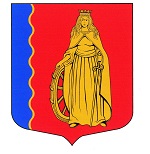 МУНИЦИПАЛЬНОЕ ОБРАЗОВАНИЕ«МУРИНСКОЕ ГОРОДСКОЕ ПОСЕЛЕНИЕ»ВСЕВОЛОЖСКОГО МУНИЦИПАЛЬНОГО РАЙОНАЛЕНИНГРАДСКОЙ ОБЛАСТИАДМИНИСТРАЦИЯПОСТАНОВЛЕНИЕ  02.08.2023                                                                                                    № 306   г. МуриноВ соответствии со статьей 23 Земельного кодекса Российской Федерации, статьей 274 Гражданского кодекса Российской Федерации, статьёй 16 Федерального закона Российской Федерации от 06.11.2003 №131-ФЗ «Об общих принципах организации местного самоуправления в Российской Федерации», Уставом муниципального образования «Муринское городское поселение» Всеволожского муниципального района Ленинградской области, руководствуясь постановлением администрации муниципального образования «Муринское сельское поселение» от 19.12.2011 № 265 «Об  утверждении проекта планировки с проектом межевания  территории, ограниченной линией железной дороги Санкт-Петербург-Приозерск, границей населённого пункта деревня Лаврики и полевой дорогой посёлок Бугры-деревня Лаврики, расположенной на территории муниципального образования «Муринское сельское поселение» Всеволожского муниципального района Ленинградской области», выписками из ЕГРН на земельные участки с кадастровыми номерами 47:07:0722001:32754 и 47:07:0722001:390, поступившим ходатайством о необходимости установления публичного сервитута от МБУ «ЦБС» (вх. № 4525/01-11 от 17.07.2023), для нужд местного населения с целью обеспечения беспрепятственного прохода и проезда в границах территории выделенной под улично-дорожную сеть муниципального образования «Муринское городское поселение» Всеволожского муниципального района Ленинградской области, администрация муниципального образования «Муринское городское поселение» Всеволожского муниципального района Ленинградской областиПОСТАНОВЛЯЕТ:Установить публичный сервитут с целью обеспечения нужд населения и создания беспрепятственного прохода и проезда, путем завершения строительства участка улично – дорожной сети улица Шувалова (правая половина дороги от улицы Графская до Ручьевского проспекта), в отношении части земельного участка площадью 38 кв.м. входящего в границы земельного участка с кадастровым номером 47:07:0722001:390, местоположение: Ленинградская область, Всеволожский район, земли САОЗТ «Ручьи», категория земель: земли населенных пунктов, разрешенное использование: для размещения объектов коммунального хозяйства (инженерно-технического обеспечения) и транспорта необходимых для обеспечения объектов разрешенных видов использования, при отсутствии норм законодательства запрещающих их размещение.Публичный сервитут устанавливается для нужд местного населения с целью обеспечения беспрепятственного прохода и проезда в границах территории выделенной под улично-дорожную сеть муниципального образования «Муринское городское поселение» Всеволожского муниципального района Ленинградской области, через земельный участок с кадастровым номером 47:07:0722001:390 без изъятия земельного участка.Публичный сервитут устанавливается в отношении части земельного участка, указанной в пункте 1 настоящего постановления, на постоянный срок.Утвердить границы публичного сервитута согласно приложению к настоящему постановлению.Публичный сервитут считается установленным со дня внесения сведений о нем в Единый государственный реестр недвижимости.Заинтересованные лица вправе использовать часть земельного участка, указанную в пункте 1 настоящего постановления, в целях проведения работ необходимых для дальнейшего обеспечения беспрепятственного прохода и проезда  на основании публичного сервитута.Начальнику отдела архитектуры Мишкиной В.В. в течение пяти рабочих дней с даты вступления в силу настоящего постановления: направить копию правообладателям земельных участков, указанных в пункте 1 настоящего постановления;направить копию в администрацию муниципального образования «Всеволожский муниципальный район» Ленинградской области для размещения в ИСОГД;направить сведения о публичном сервитуте в Филиал Публично-правовой компании «Роскадастр» по Ленинградской области для внесения в Единый государственный реестр недвижимости.Настоящее постановление опубликовать в газете «Муринская панорама» и на официальном сайте муниципального образования «Муринское городское поселение» Всеволожского муниципального района Ленинградской области в сети «Интернет».Постановление вступает в силу со дня его официального   опубликования. Контроль над исполнением настоящего постановления возложить на заместителя главы администрации - начальника отдела экономики, УМИ, предпринимательства и потребительского рынка                   А.В. Опополя.Глава администрации 							     	  А.Ю. БеловОб установлении публичного сервитута на часть земельного участка с кадастровым номером 47:07:0722001:390